megawoodstock 2023 fulminant gestartet: Dessau-Roßlauer HV 06 gewinnt gegen DHfK Leipzig. Aschersleben, 21.07.2023Der Dessau-Roßlauer HV 06 lieferte sich zum Auftakt des megawoodstock 2023 vor 1.500 Zuschauern ein packendes Duell mit dem SC DHfK Leipzig. Mit 25:21 setzten sich die Dessauer unter freiem Himmel durch. Trotz heftigen Regens kurz vor Spielbeginn sahen die Zuschauer ein spannendes und körperbetontes Spiel. Selten kommen Handballfans ihren Idolen so nah wie in Aschersleben. Samstags trainiert dann die komplette Mannschaft des SC Magdeburg unter der Leitung von Bennet Wiegert Kinder und Jugendliche.Intensive Zweikämpfe, schöne Tore, jubelnde Zuschauer - die Stimmung hätte nicht besser sein können. Eröffnet wurde megawoodstock 2023 mit dem Derby HC Aschersleben gegen NHV Concordia Delitzsch, zwei Mannschaften, die in der gleichen Liga spielen und sich auf Augenhöhe begegneten. Spannend bis zum Schluss endete das Spiel 17:17. Im Anschluss spielte der Bundesligist DHfK Leipzig gegen den Dessau-Roßlauer HV 06. 2 mal 20 Minuten wurde auf dem megawood Sportboden gespielt. Für die Mannschaft von Uwe Jungandreas, die in der 2. Bundesliga spielt, eine ganz neue Erfahrung, die mit einem 25:21 Sieg gekrönt wurde.„Unter freiem Himmel habe ich noch nie gespielt. Ich hatte so ein bisschen meine Sorgen, als es geschüttet hatte, aber ich bin kein einzigesmal ausgerutscht. Also es hat funktioniert, mir hat es Spaß gemacht, es war ein Erlebnis.“ Alexander Mitrović (Neuzugang beim Dessau-Roßlauer HV) „Es war ein Freiluftturnier mit Regen, wo man sehen konnte, dass der Boden innerhalb von 10 min abtrocknete und die Jungs prima und vor allem sicher darauf spielen konnten. Von daher waren es zwei schöne Handballspiele und ein guter Auftakt in die kommende Saison.“ Andreas Michelmann (Präsident des Deutschen Handballbundes)„Ein kurzer Schreckmoment vor dem Anpfiff wegen eines aufziehenden Gewitters, aber dank der guten Vorbereitung konnten wir zwei sehr spannende und intensive Spiele sehen. Besonders schön waren für mich die vielen Kinder auf dem Sportdeck nach den Spielen. Ein guter Vorgeschmack auf das Starttraining am Samstag. Jeder ist willkommen und sollte Handball ausprobieren. Es ist ein spannender Sport, der viel Spaß macht!“Oliver Roggisch (Handballweltmeister und Teammanager der deutschen Handballnationalmannschaft)Anschließend wurde in Aschersleben bis tief in die Nacht gefeiert. Radio Brocken on Tour und Tänzchentee heizten den Zuschauern noch einmal richtig ein.Am Samstag geht das megawoodstock Handball-Open-Air in die nächste Runde. Unter Anleitung von Handball-, Futsal- und Basketballprofis trainieren Kinder und Jugendliche bis 16 Jahre alle drei Ballsportarten. Das Training beginnt am 22. Juli 2023 um 10:00 Uhr im Park Herrenbreite, Aschersleben. Einlass und Gruppeneinteilung ist ab 9:00 Uhr.Besonders spektakulär ist die Trainerbesetzung im Handball. Die Handballhelden des SC Magdeburg mit ihrem Trainer Bennert Wiegert sind den ganzen Samstag ausschließlich für den Nachwuchs da und geben ihr Wissen und ihre Erfahrung weiter. Wer sich schon immer mal Tipps von Matthias Musche, Lukas Mertens, Michael Damgaard, Gisli Kristjansson, um nur einige zu nennen, holen wollte, kann dies beim Starttraining tun. Aber nicht nur die Genannten, sondern die gesamte Mannschaft des SC Magdeburg wird vor Ort sein und das Training betreuen. Und wer schon immer mal ein Tor gegen die Torhüter des SCM werfen wollte, hat beim Weltrekordversuch reichlich Gelegenheit dazu.Mit dabei: Weltmeister und Teammanager der deutschen Handball-Nationalmannschaft Oliver Roggisch sowie die ehemaligen deutschen Handball-Nationalspielerinnen um Grit Jurack. Weitere Unterstützung kommt von der DFB-Futsal-Nationalmannschaft, Alba Berlin, dem HC Aschersleben und dem Aschersleber Tigers BC. Eine besondere Herausforderung wird das Training auf dem zusätzlichen megawood® Kleinfeld-Sportboden sein, um die Kids auf den Weltrekordversuch vorzubereiten und mit Tipps zu unterstützen. Nach dem Training mit den Profis des SC Magdeburg sind alle bereit für den einmaligen Weltrekordversuch. Dann gilt es, das Ergebnis von 2019 zu übertreffen: 5.907 Würfe in einer Stunde auf das Handballtor. Im Tor stehen die Torhüter des SCM. Wird das Ergebnis in diesem Jahr erreicht, gehen alle Teilnehmenden in die Handballgeschichte ein.Höhepunkt und Abschluss des Tages ist das Konzert mit DIKKA, dem rappenden Nashorn. Boom Schakkalakka - kraftvoller Kinderrap von DIKKA wird die megawood Arena noch einmal zum Beben bringen. Tierisch begleitet wird der Tag auch vom megawoodstock-Maskottchen Woody.Das Tagesticket für Samstag ist an der Tageskasse erhältlich und kostet 5,00 Euro pro Person. Kinder unter 4 Jahren haben freien Eintritt. Wer nur DIKKA erleben möchte, ist ebenfalls herzlich willkommen.Eckdaten zum megawoodstock 2023Von Freitag, 21. Juli, bis Samstag, 22. Juli, wird der Laga-Park an der Herrenbreite zur megawood®Arena. Bereits zum sechsten Mal verwandelt das megawoodstock die Ascherslebener Parkanlage in eine einzige Handball-Festmeile. Beim großen öffentlichen Ballsportturnier können zwei Tage lang Profis und Besucher aus Nah und Fern die besondere Open-Air-Atmosphäre auf dem einzigartigen megawood® Boden in der Ascherslebener Arena genießen.Freitag, 21.07.2023Bereits am Freitag startet das Event mit zwei Handballspielen. Als Warm-up trifft der HC Aschersleben auf den NHV Concordia Delitzsch 2010, Anpfiff ist 17:00 Uhr. Es folgt das Bundesligaderby vom SC DHfK Leipzig gegen den Dessau-Roßlauer HV 06. Im Anschluss verwandeln die Liveband Tänzchentee und die Radio Brocken Show die Sportarena in eine große Outdoorparty. Samstag, 22.07.2023Samstag ist Familientag mit dem Startraining für Kinder. Die Trainingsrunden beginnen jeweils um 10:00, 11:30 und 14:00 Uhr. Jeder Teilnehmer bekommt ein eigenes Mannschafts-Leibchen. Parallel zu den Trainingsrunden findet das Training für den Weltrekordversuch und das Bambinitraining statt. In der Mittagspause um 13:00 Uhr startet das Futsal Spiel zwischen den U19-Junioren vom DFB-Stützpunkt Leipzig gegen die U19-Junioren vom DFB-Stützpunkt Regensburg. Um 16:00 Uhr wird es dann ernst und der Weltrekordversuch wird angepfiffen. Das Konzert mit DIKKA dem rappenden Nashorn startet um 17:30 Uhr.Tickets und AnmeldungIm Vorverkauf kostet die Eintrittskarte für den Freitag 15 Euro, an der Abendkasse gibt es das Ticket für 20 Euro. In der Tourist-Information Aschersleben, Heckner Straße 6, können Hardtickets zum Preis von 16 Euro erworben werden. Die Tageskarte für den Samstag ist an der Tageskasse erhältlich und kostet 5,00 Euro pro Person. Für Kinder unter 4 Jahren ist der Eintritt an beiden Tagen frei. Für das Startraining und den Weltrekordversuch ist eine Anmeldung erforderlich. Online-Anmeldungen, Tickets und alle Details auf: www.megawood-arena.deZum Veranstalter NOVO-TECH und der Marke megawood®Seit 2005 stellt die NOVO-TECH den German Compact Composite (GCC) Holzwerkstoff und die daraus bestehenden megawood® Produkte her. Von der Terrassendiele bis zum Fassadensystem entwickelt und produziert die NOVO-TECH in Aschersleben alles unter einem Dach. Die Erfahrungen aus den Anwendungen als Terrassendecks fließen auch in die Entwicklung von festinstallierten und mobilen Sportdecks ein. Der megawood® Sportboden ist ein geprüfter, flächen­elastischer Universalsportboden für Aktivitäten im Freien. Der witterungsbeständige Oberbelag aus dem massiven polymergebundenen Holzwerkstoff kommt den Tritteigenschaften von Parkett in der Halle sehr nahe und eignet sich somit für alle Ballsportarten und auch als Eventdeck.Die langlebigen Produkte von megawood® ermöglichen ein gesundes und nachhaltiges Bauen auf höchstem Qualitätsniveau. Mit der Cradle to Cradle Certified® Gold Zertifizierung wird nicht nur die endlose Kreislauffähigkeit, sondern vor allem auch die Unbedenklichkeit aller Inhaltsstoffe bestätigt. In der Kategorie Materialgesundheit wurde sogar der Status PLATIN erreicht. GCC von NOVO-TECH ist damit eines der Top 20 unter den C2C-zertifizierten Baumaterialien weltweit und erfüllt die Kriterien für nachhaltiges Bauen und Green Building nach DGNB-System, LEED® und BREEAM®.Mehr Informationen auf: www.megawood.com | www.novo-tech.de Abdruck und BildmaterialEine Auswahl an Bildmaterial zu Ihrer Verwendung finden Sie in unserem Presseportal. Weiteres Bildmaterial oder angepasste Formate stellen wir auf Anfrage gerne bereit. Der Abdruck bzw. die Verwendung ist honorarfrei. Wir freuen uns über die Zusendung eines Belegexemplars.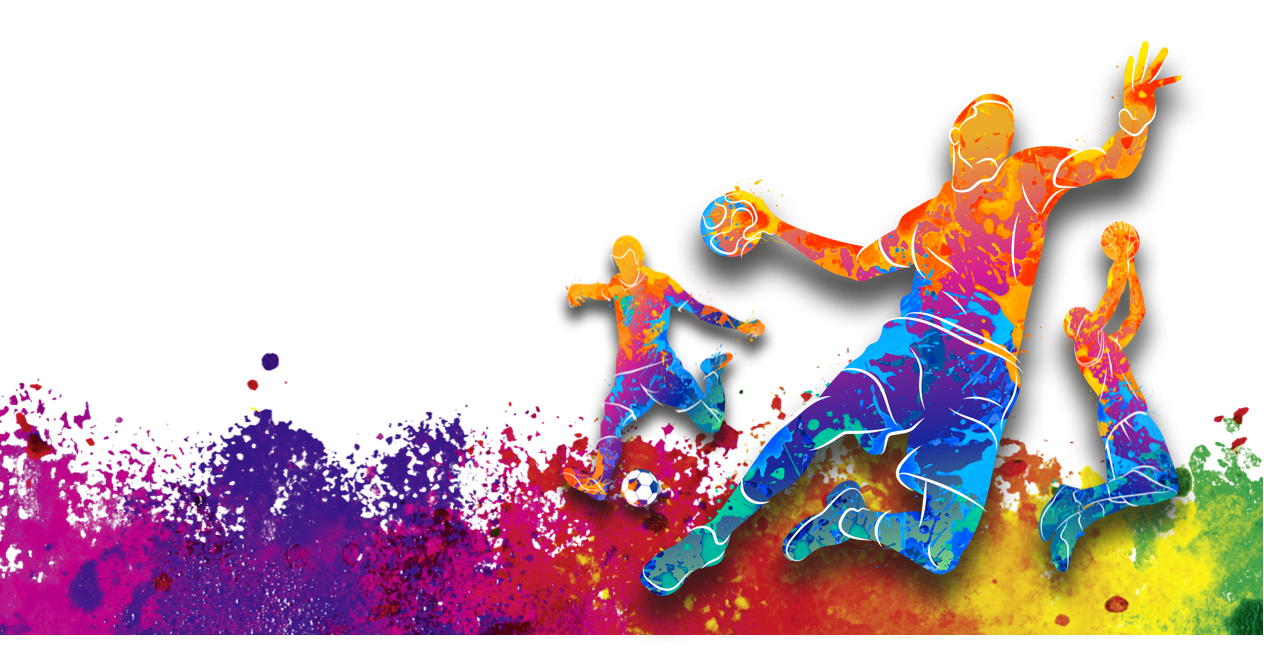 Pressportal megawoodstock: www.megawood-arena.de/presse PresseanfragenMarek JunghansHead of Marketing & Digital ExperienceNOVO-TECH Trading GmbH & Co. KGSiemensstraße 3106449 Aschersleben
Telefon: +49 (0) 3473 / 22 503 – 449
E-Mail: m.junghans@novo-tech.de